No. UET/D&S/PB/___Dated: ___________The Chairman,Telecom Engineering Department,UET, Taxila.Subject:	LIST OF DEFAULTER STUDENTS FOR 2020- SESSION.The undersigned has been directed by the Competent Authority to request you to advise the following students to deposit their pending dues mentioned against each upto 20.05.2022 (Friday).2.	As per clause 30.10 of Prospectus 2020, the students may be struck off from rolls of the University which is reproduced as under:- “The name of the defaulter will be struck off from rolls of the university and he / she will have to pay the re-admission fee along with fees and fine before he/ she is re-admitted. Application to this effect shall be submitted to the concerned Dean of Faculty”.It is further added that the defaulter students may not be allowed to attend the classes up till recovery of their pending dues.ASSISTANT REGISTRAR(Dues & Scholarship Section)The RegistrarThe TreasurerThe Controller of ExamsSecretary to the Vice ChancellorIncharge Academic CellAll Notice BoardsOffice copyDSA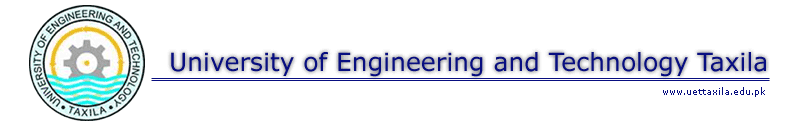 Sr. No.Registration No.Name of StudentSemesterRecovery of late fee fine (Rs.)Outstanding Amount (Rs.)20-TE-02SANIA EJAZ (EHSAAS)3rd7000.0055500.0020-TE-03AQSA HANIF3rd0500.0020-TE-14UZMA GUL (EHSAAS)3rd7000.0055500.0020-TE-19WAQAR ALI (EHSAAS)3rd7000.0055500.0020-TE-20SHEEZA NASAR (EHSAAS)3rd7000.0055500.0020-TE-25SHABAR HUSSAIN (EHSAAS)3rd7000.0055500.0020-TE-49MUHAMMAD ZAEEM TAHIR (EHSAAS)3rd7000.0055500.0020-TE-51IQRA SHEHZADI2nd3rd7000.007000.0055500.0055500.0020-TE-52ZAIN AYAZ MUGHAL3rd01000.0020-TE-53MUHAMMAD AMAN ALI ARIF2nd3rd7000.007000.0054500.0054500.0020-TE-56ZOHRA HAMEED3rd900.00020-TE-59MUHAMMAD ZEESHAN ASHRAF (EHSAAS)3rd7000.0055500.0020-TE-61ABDUL REHMAN (EHSAAS)3rd7000.0055500.0020-TE-67SARDAR MUHAMMAD IQRAR HAIDER (EHSAAS)3rd7000.0055500.0020-TE-68MUHAMMAD DANIYAL ALI2nd7000.0054500.0020-TE-69ATIF ILYAS (EHSAAS)3rd7000.0054500.0020-TE-76ALLAH RAKKAH(Document not received)1st Fee Deposit Challan also required3rd7000.0055500.0020-TE-77QAMMAR ALI (EHSAAS)3rd7000.0054500.0020-TE-81MAHNOOR NASIR2nd3rd07000.00500.0055500.0020-TE-89KALSOOM KHAN (EHSAAS)3rd7000.0054500.0020-TE-92ASAD ULLAH TALIB3rd7000.0055500.0020-TE-94MUHAMMAD TANZEEL(Plz. Clarify enrolled in new list)3rd7000.0054500.0020-TE-95QAIM HUSSAIN(Plz. Clarify enrolled in new list)2nd3rd7000.007000.0055500.000